Экспериментальная деятельность в старшей группе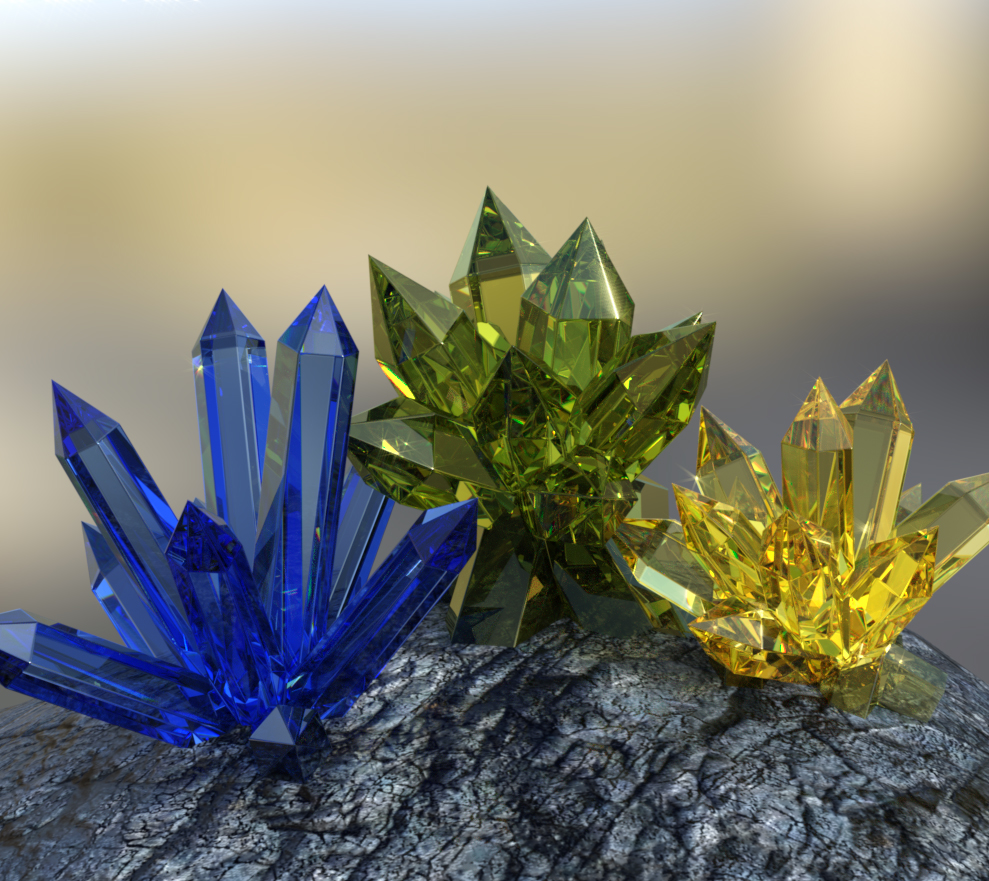 «Выращивание кристаллов»Подготовил воспитатель: Грищенко Е.С Цель: выращивание кристаллов поваренной соли в домашних условиях.Задачи: показать детям как образуются кристаллы, Сравнить выращенные кристаллы из готового покупного набора и самостоятельно приготовленных растворов. Учить анализировать и обобщать полученные результаты. Необходимое оборудование и материалы: поваренная соль, вода, ёмкость для выращивания кристаллов; карандаш, нитка.Предыстория эксперимента.Однажды перед новым годом в магазинах появились наборы для выращивания кристаллов в домашних условиях. Я решила купить наборы своим детям в качестве новогодних подарков. Подарки детям понравились : они с удовольствием наблюдали за процессом образования кристаллов голубого и розового цвета. Выращенные кристаллы я отнесла в детский сад показать детям старшей группы. 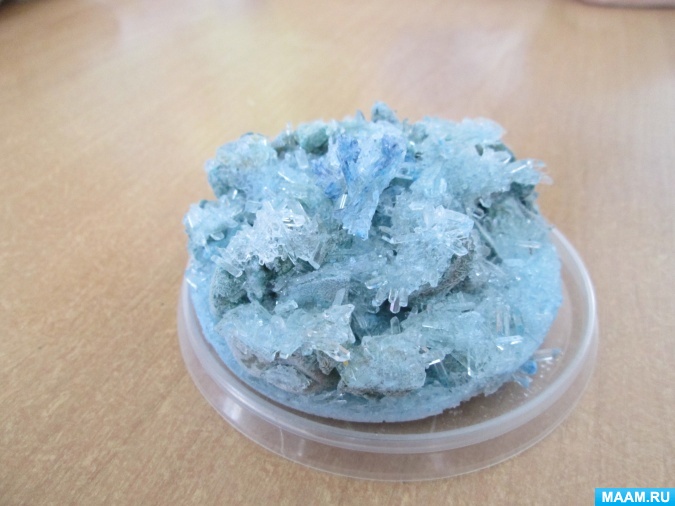 Выяснилось, что некоторым из них тоже покупали такие наборы. Многие выразили желание вырастить такие кристаллы. Тогда я предложила детям попробовать вырастить кристаллы в детском саду.Ход экспериментаМы взяли соль и стали добавлять в прозрачную емкость с теплой водой, перемешивая ложечкой до тех пор, пока соль перестали растворяться. 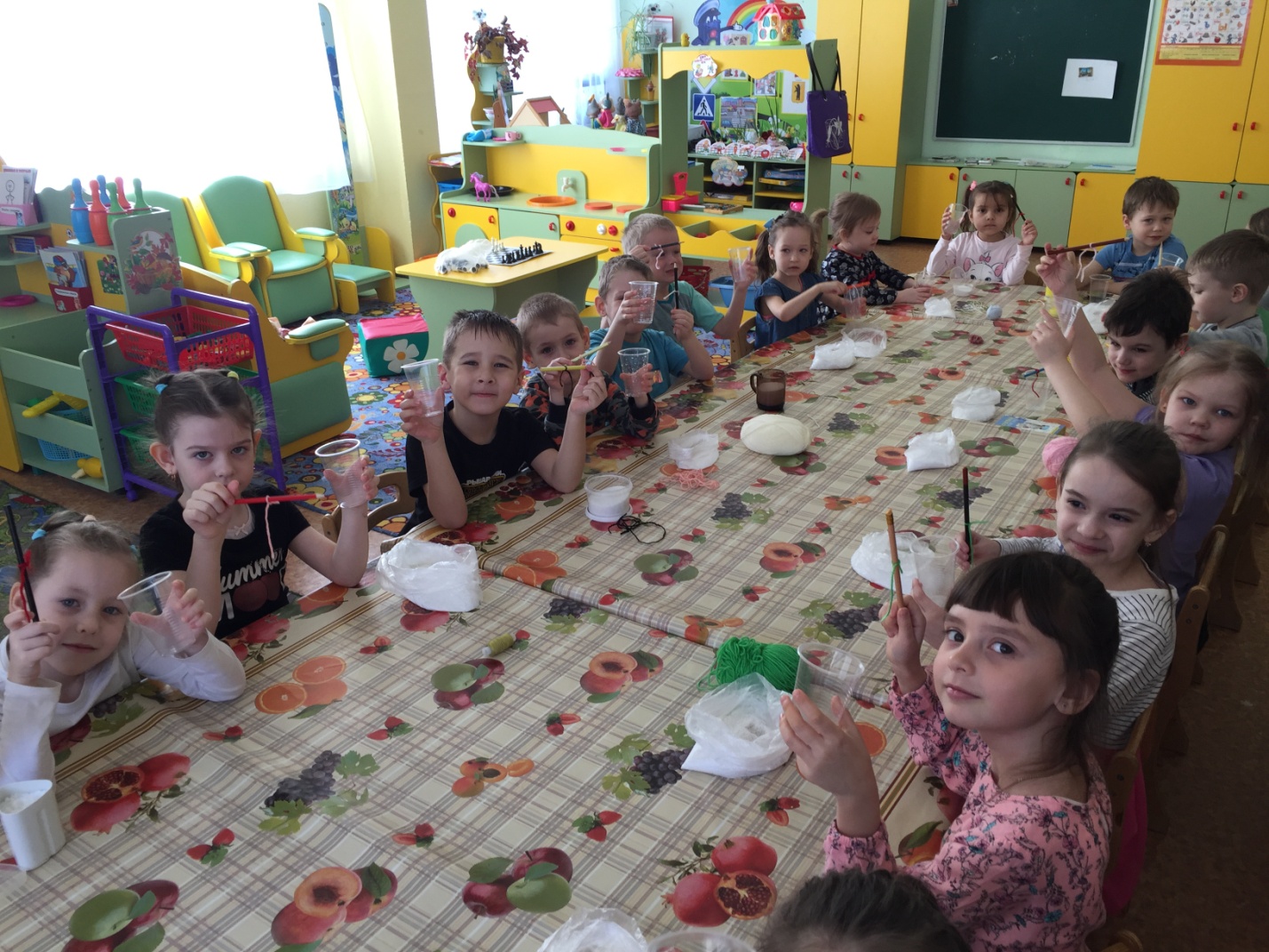 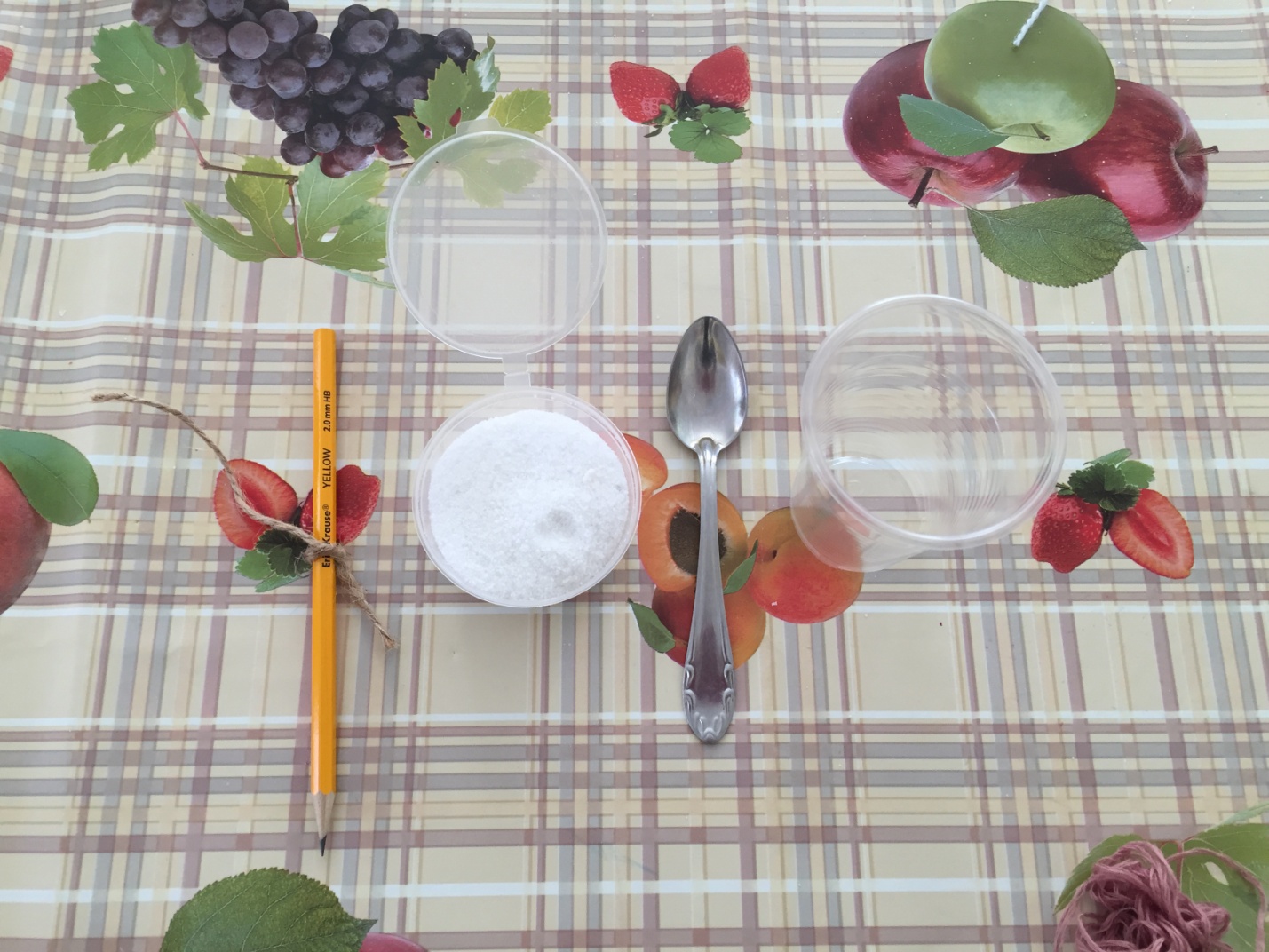 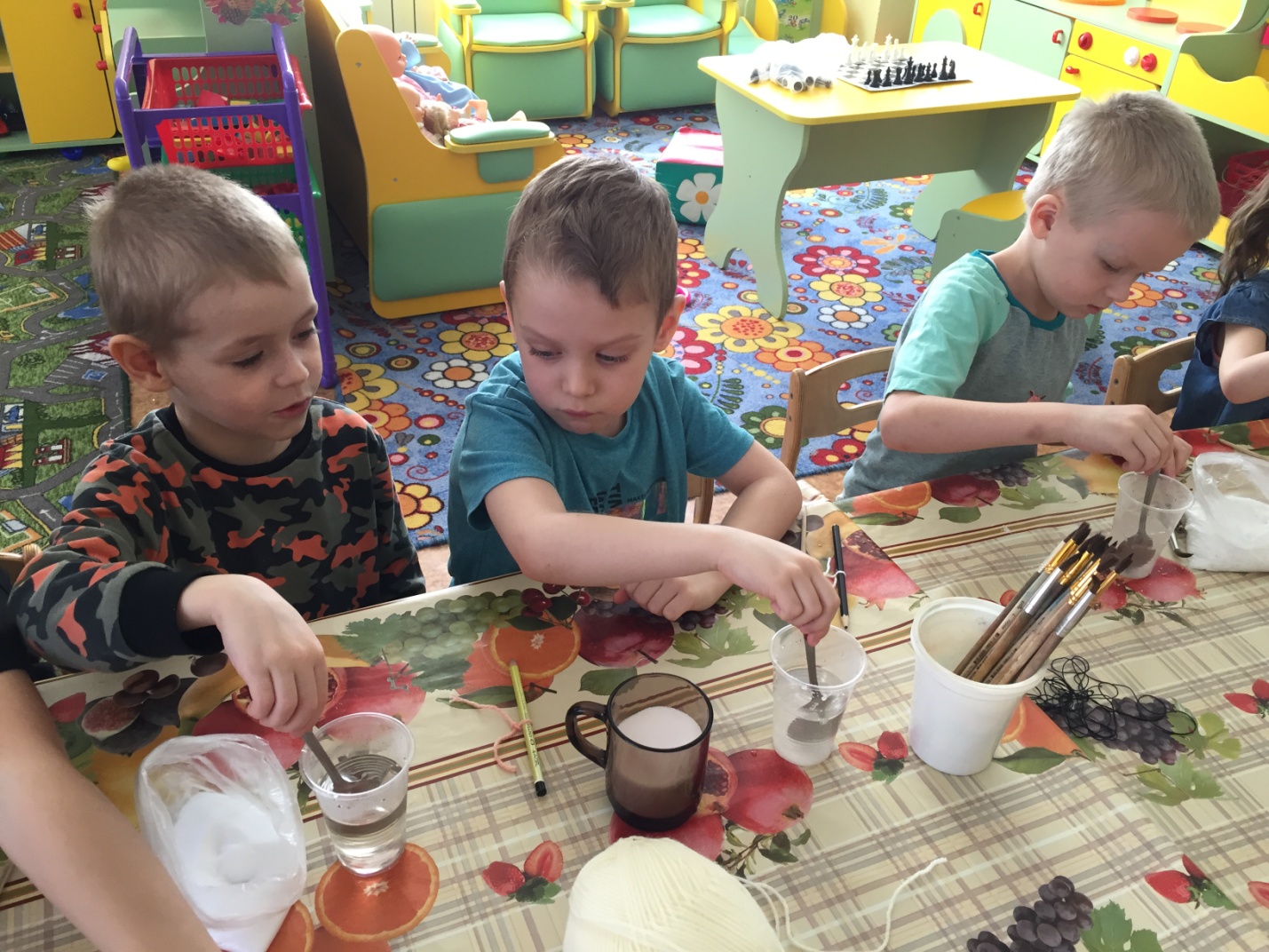 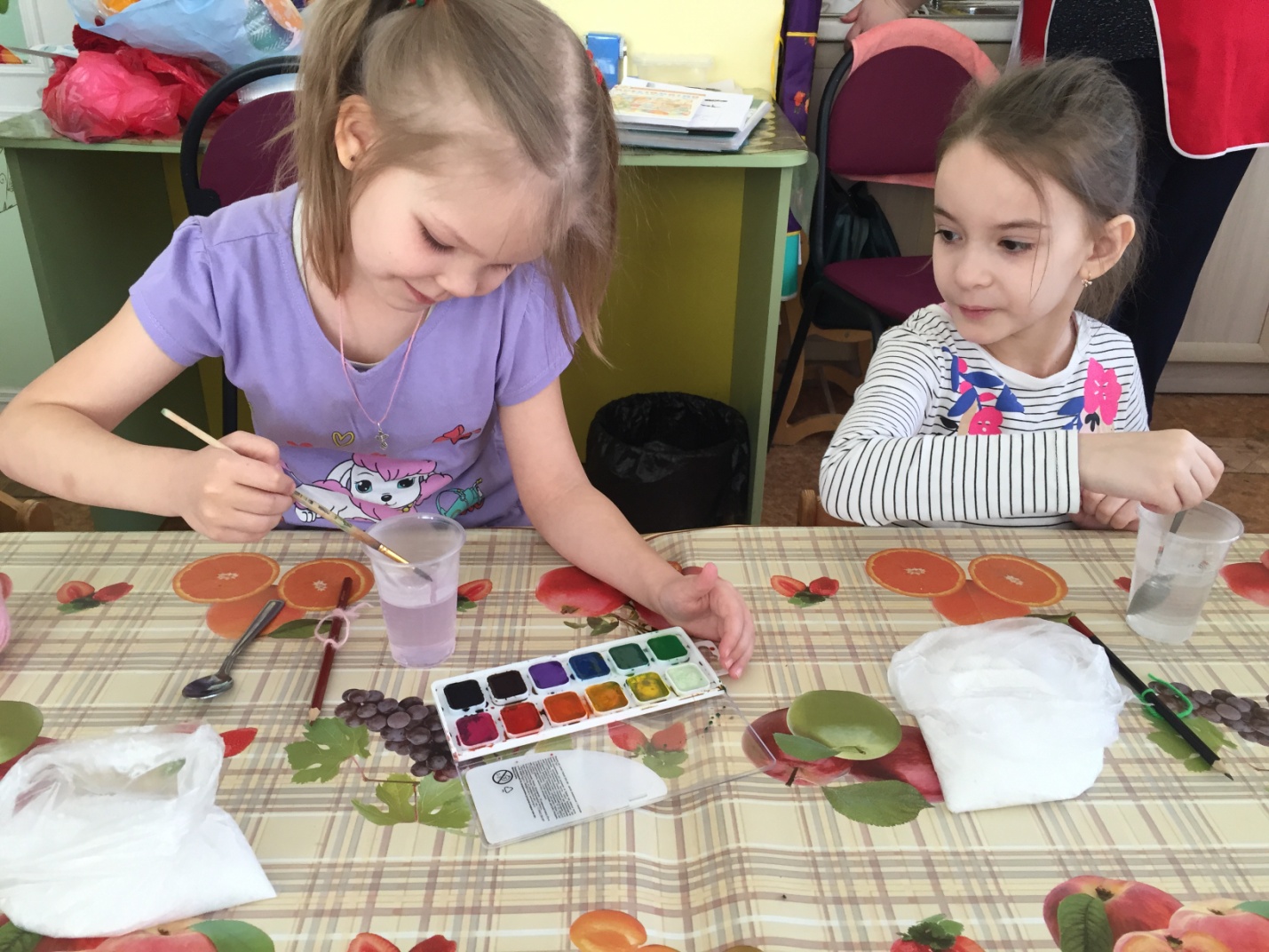 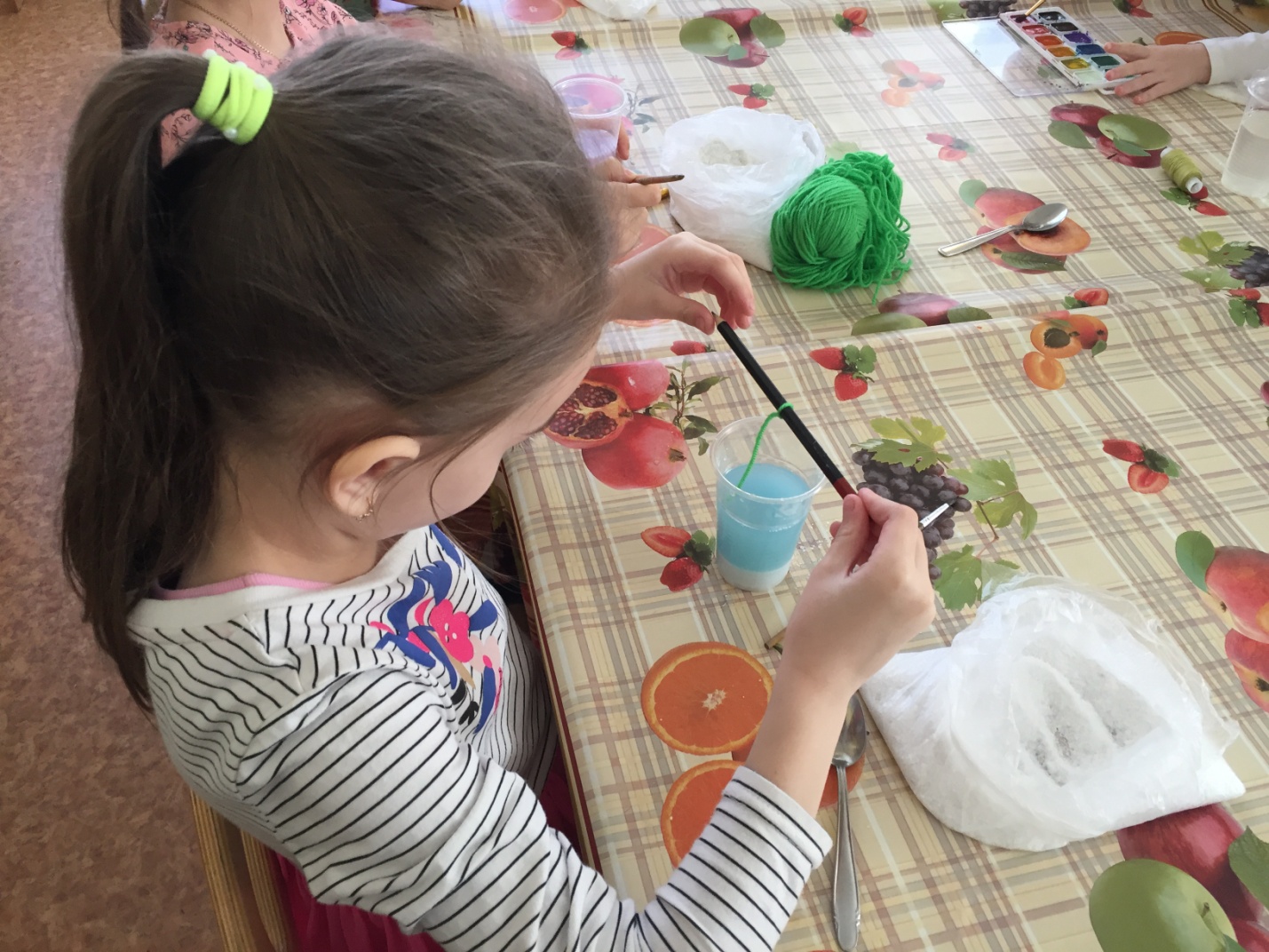 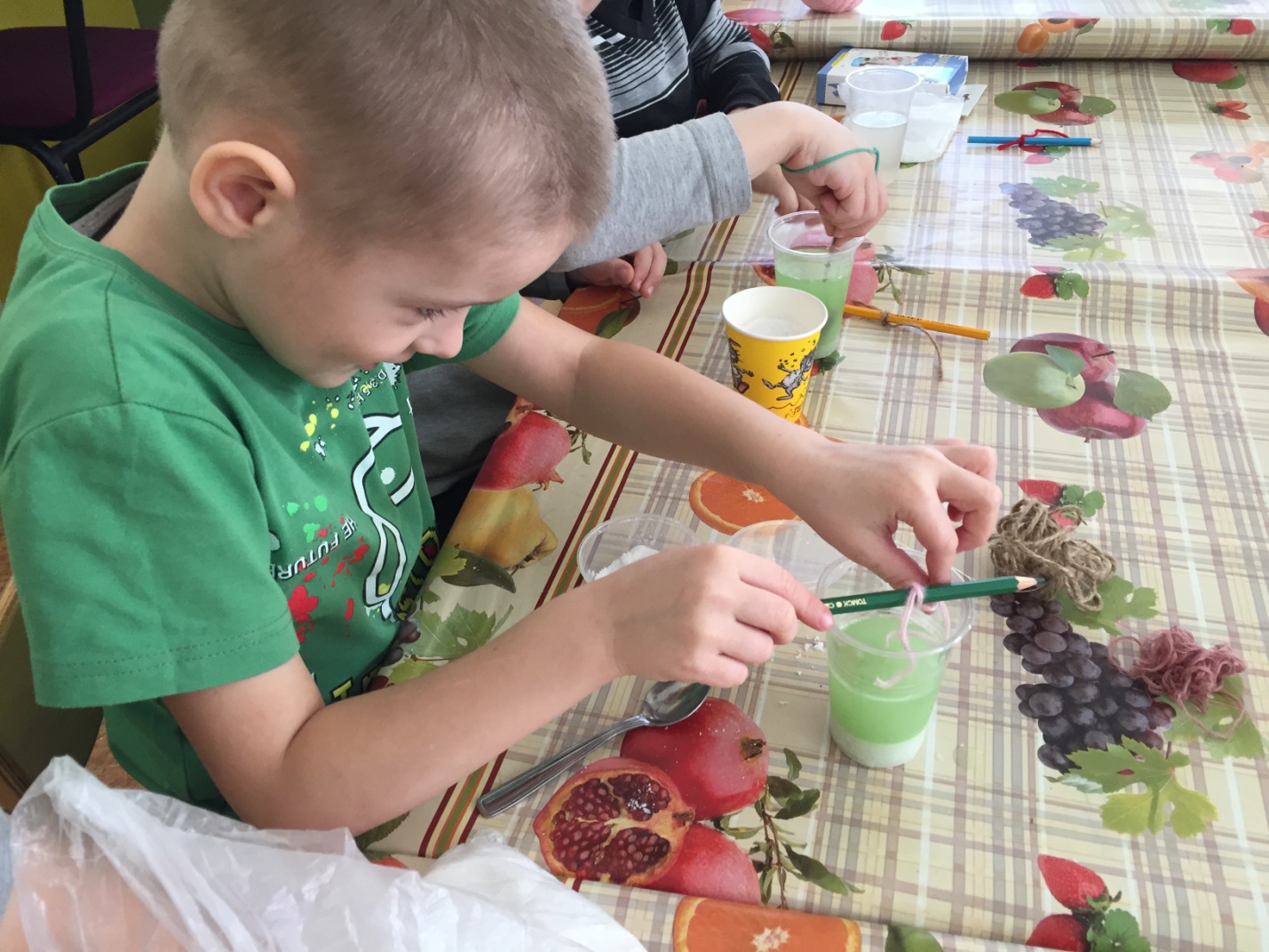 Опустили в ем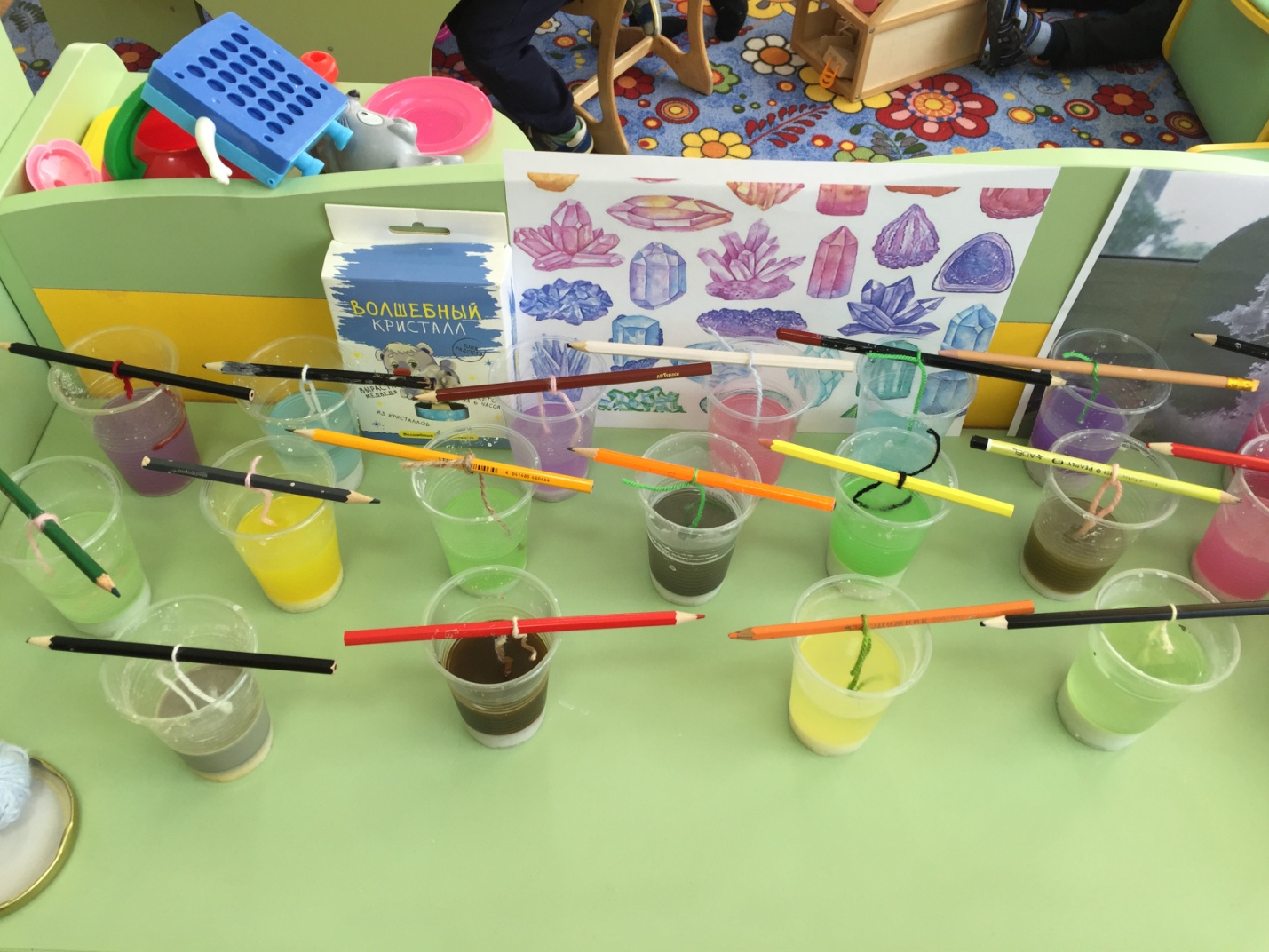 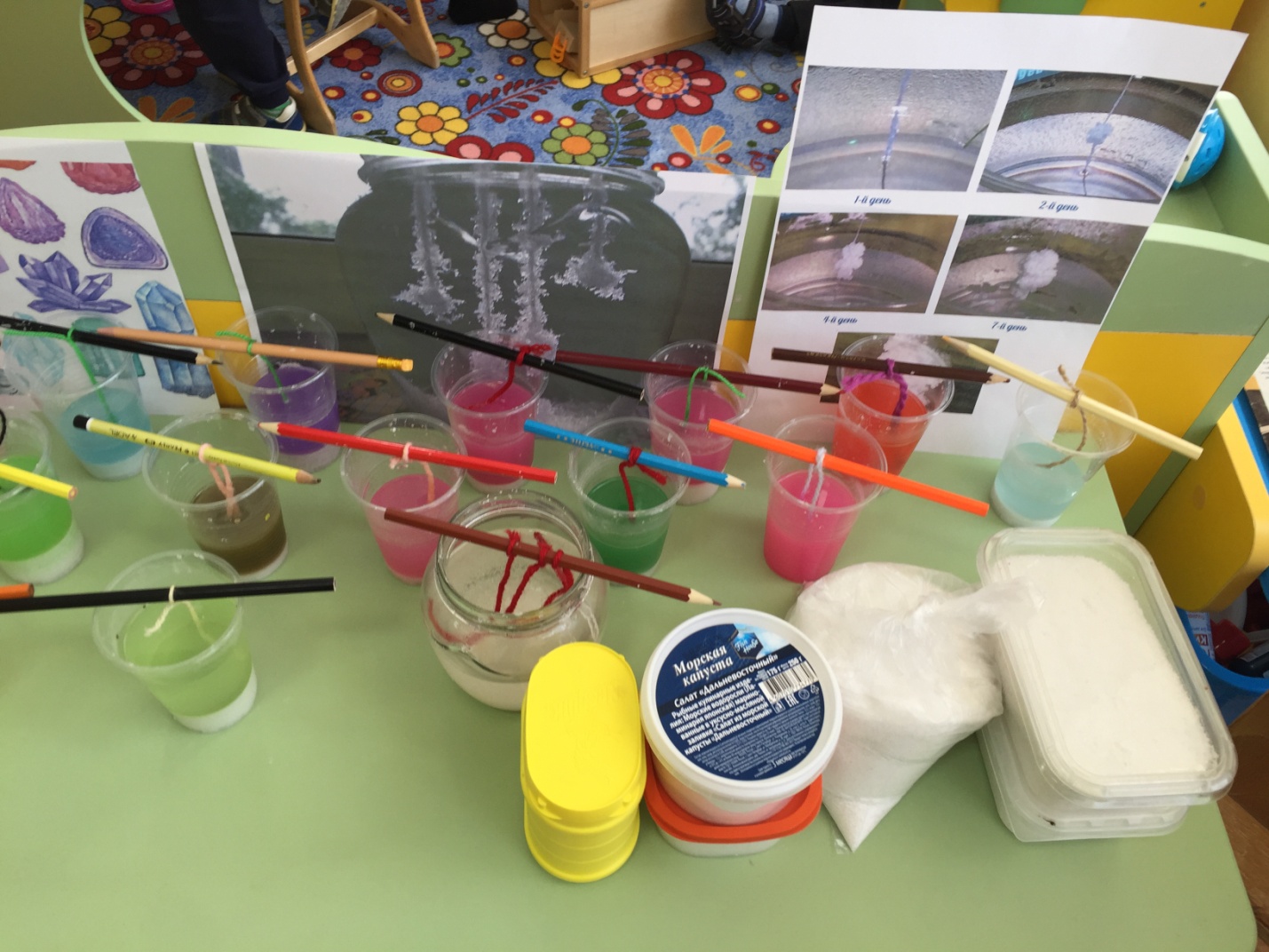 Теперь нужно было набраться терпения и ждать. Каждый день дети подходили осторожно к ёмкости с водой и пытались разглядеть образуется ли что – то на карандашах Через неделю были заметны небольшие образования.Через две недели на палочках образовались замечательные кристаллы поваренной соли. Дети сравнили их с кристаллами, выращенными из готовых наборов. Конечно же покупные кристаллы оказались прочнее и красивее. Дети узнали, что прочность, прозрачность и цвет кристаллам выращенным из покупного набора придали специальные химические вещества, которые есть в этих наборах. А наши кристаллы выращены без применения этих веществ. Практическое значение исследованияВыращенные кристаллы небольшой формы можно использовать в качестве украшения, например, рамки для фотографий, поделок, елочных игрушек.